晋中市特殊教育学校招生简章晋中市特殊教育学校是全市最大的特殊教育学校，现有教职工103人，在校生264人，教学班26个，集盲、聋教育于一体，学段涵盖学前聋儿语训、小学、初中和高中。学校是全国教育系统先进集体，全国特殊艺术人才培养基地，山西省特殊教育示范学校、特殊教育特色学校。我校还将逐步承担全市特殊教育资源中心、师资培训中心、随班就读指导中心和送教上门服务等职能。努力为适龄残障儿童提供个别化教育和康复训练，是我们的不懈追求。现把我校的招生政策及您所关心的问题介绍如下：    一、招生范围全市各县（区、市）及周边地区。    二、招生类别及人数（1）聋儿学前：招收5-10名3—6岁的听障幼儿。我校是省级定点聋儿康复语训机构，常年接收3—6岁的听力和语言障碍的幼儿，开展语言训练；同时，对0-3岁的听障幼儿，开展语言、听力测试及语训康复指导。（2）听障小学一年级：招收10-15名年满6-10周岁的听障儿童到校接受义务教育；（3）视障小学一年级：招收5-10名年满6-10周岁的视障儿童到校接受义务教育；（4）听障初中一年级：小学毕业或具有相应学历，需要接受初中 教育的适龄听障学生；（5）、听障高中一年级：初中毕业或具有相应学历，需要接受高中教育的适龄听障学生； （6）、视障高中一年级：初中毕业或具有相应学历，需要接受高中教育的适龄视障学生；      三、优惠政策  依据国家和省市有关规定，学生在校期间可享受以下优惠政策：全校学生享受“两免一补”政策。即免学费、教材费，享受贫困寄宿生补助，小学1000元/年.人、初中1250元/年.人；全校学生免住宿费。（3）品学兼优的高中学生可申请交通银行助学金1000元/年.人；（4）所有学前阶段语训班学生，享受国家彩票公益金项目13000元/年.人。    四、课程体系和学生发展坚持面向残障学生的生理特点和终身发展，科学配置课程体系，培养具有健康、快乐、阳光、自信的良好品质，未来能独立生活、融入主流社会的合格人才。（1）聋儿语训班坚持以聋儿康复语训为重点，以普通学前教育的健康、语言、社会、科学、艺术五大领域为课程主体，实施医教结合；（2）义务教育阶段按照国家规范要求，依据学生认知特点、立足学生未来发展需求，坚持国家课程、地方课程和校本课程相结合，形成了符合学生发展的学校特色课程。（3）对高中阶段学生坚持以文化课知识学习为主线，创造条件给学生打通进入高等学校继续深造学习的通道，近年达线率100%；以职业课为重要补充，立足学生未来就业发展，开设专业有平面设计、美容美发、等十几门专业课程。 （4）盲部根据教育部《盲校义务教育阶段课程标准》设置要求，开设语文、数学、品德、历史、自然等文化课，以及民族器乐、民歌、中国结、手工制作、按摩等特色专业课程。     五、报名及录取方式 凡符合条件的听障、视障儿童由家长带领，持户口本（身份证）、残疾证、近期入学常规体检表，到晋中市特殊教育学校报名参加面试和文化成绩测试，合格者将发放《录取通知书》。学校地址：晋中市榆次区迎宾街69号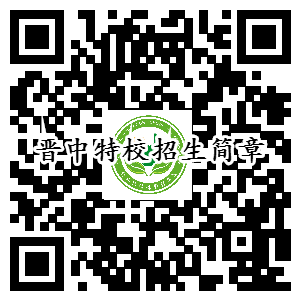 联系电话：0354-3989014   0354-3989007  